Документ предоставлен КонсультантПлюс
Зарегистрировано в Национальном реестре правовых актовРеспублики Беларусь 25 сентября 2012 г. N 8/26420ПОСТАНОВЛЕНИЕ МИНИСТЕРСТВА КУЛЬТУРЫ РЕСПУБЛИКИ БЕЛАРУСЬ14 сентября 2012 г. N 61ОБ УТВЕРЖДЕНИИ ПРОЕКТА ЗОН ОХРАНЫ ИСТОРИКО-КУЛЬТУРНЫХ ЦЕННОСТЕЙ, РАСПОЛОЖЕННЫХ В КВАРТАЛЕ, ОГРАНИЧЕННОМ УЛ. ПЕРВОМАЙСКОЙ - ПЕР. 1-ЫМ КРУТЫМ - ПЕР. КРУТЫМ - ПРОЕЗДОМ ЗА БЫВШИМ ДОМОМ КУЛЬТУРЫ В Г. МОГИЛЕВЕНа основании Положения о Министерстве культуры Республики Беларусь, утвержденного постановлением Совета Министров Республики Беларусь от 30 октября 2001 г. N 1558 "Вопросы Министерства культуры Республики Беларусь", и во исполнение статьи 29 Закона Республики Беларусь от 9 января 2006 года "Аб ахове гiсторыка-культурнай спадчыны Рэспублiкi Беларусь" Министерство культуры Республики Беларусь ПОСТАНОВЛЯЕТ:Утвердить прилагаемый проект зон охраны историко-культурных ценностей, расположенных в квартале, ограниченном ул. Первомайской - пер. 1-ым Крутым - пер. Крутым - проездом за бывшим Домом культуры в г. Могилеве.                                                      УТВЕРЖДЕНО                                                      Постановление                                                      Министерства культуры                                                      Республики Беларусь                                                      14.09.2012 N 61ПРОЕКТ ЗОН ОХРАНЫ ИСТОРИКО-КУЛЬТУРНЫХ ЦЕННОСТЕЙ, РАСПОЛОЖЕННЫХ В КВАРТАЛЕ, ОГРАНИЧЕННОМ УЛ. ПЕРВОМАЙСКОЙ - ПЕР. 1-ЫМ КРУТЫМ - ПЕР. КРУТЫМ - ПРОЕЗДОМ ЗА БЫВШИМ ДОМОМ КУЛЬТУРЫ В Г. МОГИЛЕВЕГЛАВА 1ОБЩИЕ ПОЛОЖЕНИЯ1. Проект зон охраны историко-культурных ценностей, расположенных в квартале, ограниченном ул. Первомайской - пер. 1-ым Крутым - пер. Крутым - проездом за бывшим Домом культуры в г. Могилеве (далее - проект зон охраны), разработан во исполнение статьи 29 Закона Республики Беларусь от 9 января 2006 года "Аб ахове гiсторыка-культурнай спадчыны Рэспублiкi Беларусь" (Национальный реестр правовых актов Республики Беларусь, 2006 г., N 9, 2/1195).2. В квартале, ограниченном ул. Первомайской - пер. 1-ым Крутым - пер. Крутым - проездом за бывшим Домом культуры в г. Могилеве, расположены следующие историко-культурные ценности категории 3, включенные в Государственный список историко-культурных ценностей Республики Беларусь согласно постановлению Совета Министров Республики Беларусь от 14 мая 2007 г. N 578 "Аб статусе гiсторыка-культурных каштоўнасцей" (Национальный реестр правовых актов Республики Беларусь, 2007 г., N 119, 5/25167):бюст И.И.Гусаковского (1955 год) по ул. Первомайской, шифр 513Ж000036;могила И.С.Лазаренко (1944 год) в сквере по ул. Первомайской, шифр 513Д000037;мемориальная арка (1780 год) напротив гостиницы "Днепр" по ул. Первомайской, шифр 513Г000585;здание кинотеатра "Красная звезда" (1920-е годы) по ул. Первомайской, 14, шифр 513Г000587.3. Проект зон охраны разработан проектной организацией НПРУП "БелНИИПградостроительства" по заказу Могилевского ГКУП "Управление капитального строительства".4. Проект зон охраны разработан с целью обеспечения охраны историко-культурных ценностей и окружающей их среды и заключается в определении границ зон охраны и установлении режимов их содержания и использования.5. Проектные решения приняты на основании историко-архивных, библиографических и натурных исследований, анализа сложившейся градостроительной ситуации и ландшафта.6. Проектом зон охраны установлены следующие зоны охраны историко-культурных ценностей: охранные зоны, зона регулирования застройки, зона охраны ландшафта.Схема зон охраны прилагается.ГЛАВА 2ОХРАННЫЕ ЗОНЫ7. Охранная зона кинотеатра "Красная Звезда" по ул. Первомайской, 14 установлена на территории, непосредственно прилегающей к историко-культурной ценности, и предназначена для обеспечения физической сохранности объекта наследия, сохранения исторического окружения с целью обеспечения условий восприятия историко-культурной ценности.Охранная зона установлена на территории, ограниченной ул. Первомайской, пер. 1-ым Крутым и дорожкой сквера.Площадь составляет 0,4 га.8. Границами служат:на северо-западе - по условной линии длиной сорок пять с половиной метров от точки 1, расположенной на оси пер. 1-го Крутого в семидесяти восьми метрах от перекрестка с ул. Первомайской, до точки 2;на северо-востоке - по условной линии длиной семьдесят семь метров, идущей в створе с существующей дорожкой от точки 2 до точки 3, расположенной на оси проезжей части ул. Первомайской;на юго-востоке - линия длиной шестьдесят один с половиной метр, идущая по оси проезжей части ул. Первомайской от точки 3 до точки Г;на юго-западе - линия длиной семьдесят восемь метров, идущая по оси проезжей части пер. 1-го Крутого от точки Г до точки 1.9. Охранная зона могилы И.С.Лазаренко в сквере по ул. Первомайской установлена в пределах мощения площадки.Площадь составляет 0,01 га.10. Охранная зона мемориальной арки напротив гостиницы "Днепр" по ул. Первомайской установлена на территории сквера.Площадь составляет 0,1 га.11. Границами служат:на северо-западе - линия длиной сорок четыре метра, идущая по существующему проезду от точки 5, расположенной на оси ул. Первомайской, до точки 6;на северо-востоке - линия длиной двадцать три метра, идущая по существующей дорожке с лестницей от точки 6 до точки 7;на юго-востоке - линия длиной сорок четыре метра, соединяющая точки 7 и 4;на юго-западе - линия длиной двадцать три метра, идущая по оси проезжей части ул. Первомайской от точки 5 до точки 4.12. Охранная зона бюста И.И.Гусаковского по ул. Первомайской установлена на территории вокруг памятника в пределах мощения площадки между бассейном и бортиком автостоянки.Площадь составляет 0,04 га.13. На территории охранной зоны запрещается строительство зданий и сооружений.14. На территории охранной зоны разрешается:проведение мероприятий по сохранению историко-культурных ценностей на основании научно-проектной документации, разработанной в порядке, установленном законодательством Республики Беларусь;проведение работ по благоустройству территории;прокладка необходимых инженерных коммуникаций.ГЛАВА 3ЗОНА РЕГУЛИРОВАНИЯ ЗАСТРОЙКИ15. Зона регулирования застройки установлена с целью упорядочения застройки, прилегающей к историко-культурным ценностям, для сохранения единства объектов наследия с окружающей их средой, а также масштабных соотношений в планировке и застройке.Площадь составляет 2,6 га.16. Границами служат:на севере-востоке - линия, идущая по оси проезда за бывшим Домом культуры от точки Б до точки 8;на северо-западе - линия, идущая по оси пер. Крутого от точки А до точки Б;на юго-востоке - ломаная линия, идущая по склону с перепадом высот до пяти метров, расположенному по центру квартала за кинотеатром "Красная звезда", от точки 1 до точки 8;на юго-западе - линия, идущая по оси пер. 1-го Крутого от точки А до точки 1.17. На территории зоны регулирования застройки запрещается:размещение промышленных и коммунально-складских предприятий, иных сооружений, пожароопасных, взрывоопасных, загрязняющих воздушный бассейн.18. На территории зоны регулирования застройки разрешается:строительство зданий и сооружений высотой до четырех этажей со стороны ул. Первомайской и до шести этажей со стороны пер. Крутого;снос дисгармоничного деревянного здания фотографии;проведение работ по благоустройству территории;прокладка необходимых инженерных коммуникаций.ГЛАВА 4ЗОНА ОХРАНЫ ЛАНДШАФТА19. Зона охраны ландшафта установлена с целью сохранения исторического ландшафта, окружающего историко-культурные ценности и визуально связанного с ними.Зона охраны ландшафта занимает территорию сквера вдоль ул. Первомайской.Площадь составляет 1,6 га.20. Границами служат:на севере-востоке - линия, идущая по оси проезда за бывшим Домом культуры от точки Б до точки 8 до точки Б;на северо-западе - ломаная линия, идущая по склону с перепадом высот до пяти метров, расположенному по центру квартала за кинотеатром "Красная звезда", от точки 1 до точки 8;на юго-востоке - линия, идущая по оси ул. Первомайской от точки В до точки Г;на юго-западе - линия, идущая по дорожке сквера за кинотеатром "Красная звезда" от точки 3 до точки 9.21. На территории зоны охраны ландшафта разрешается:благоустройство территории;прокладка инженерных коммуникаций.22. На территории зоны охраны ландшафта запрещается:строительство зданий и сооружений;изменение характера ландшафта;прокладка магистральных дорог;размещение промышленных и коммунально-складских предприятий, иных сооружений, взрывоопасных, загрязняющих воздушный и водный бассейны, вызывающих значительные транспортные потоки, грузопотоки.КВАРТАЛ В ГРАНИЦАХ:УЛ. ПЕРВОМАЙСКАЯ - ПЕР. 1-ЫЙ КРУТОЙ - ПЕР. 2-ОЙ КРУТОЙ -ПРОЕЗД ЗА БЫВШИМ ДОМОМ КУЛЬТУРЫ В Г. МОГИЛЕВЕПРОЕКТ ГРАНИЦ ЗОН ОХРАНЫ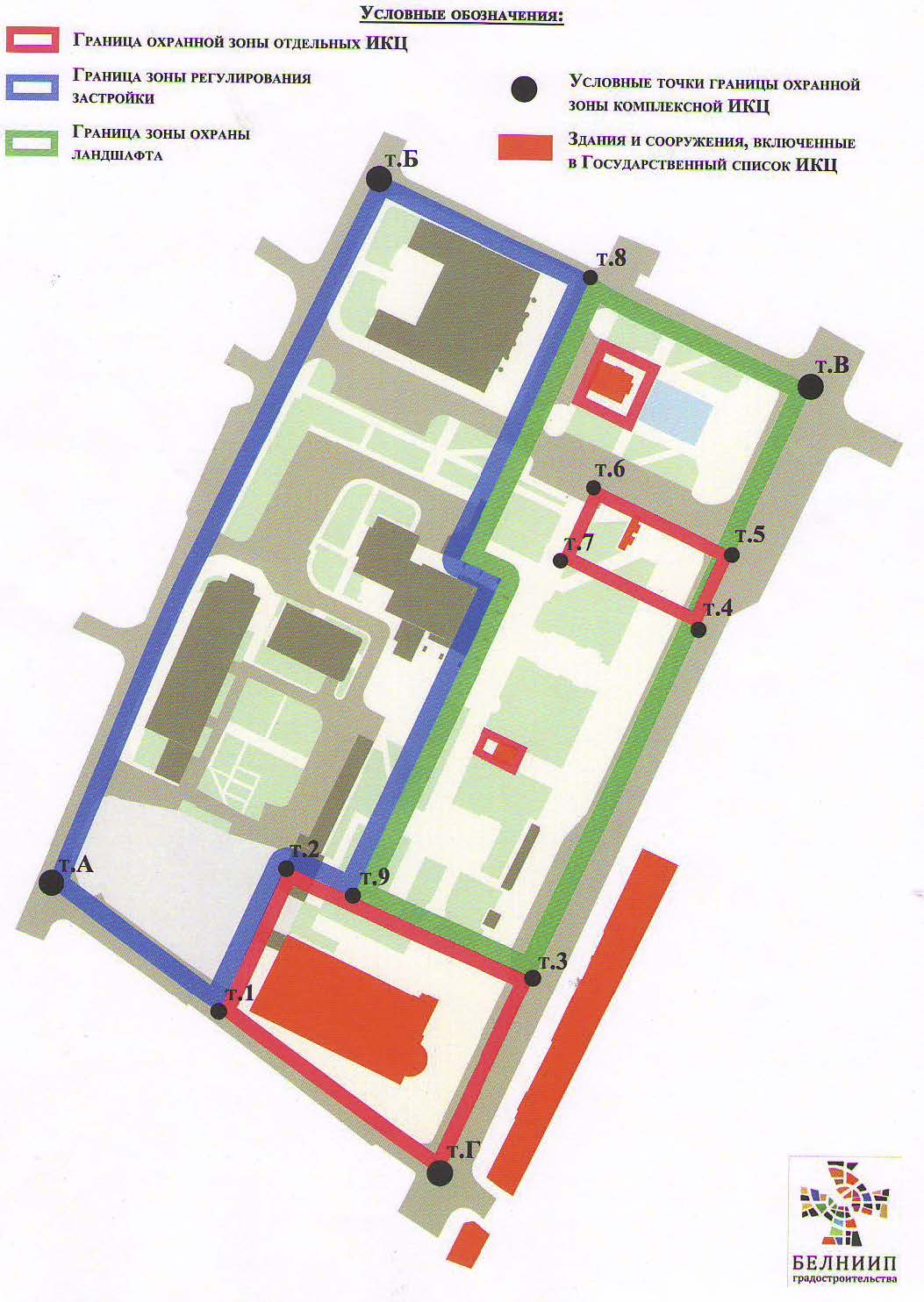 МинистрП.П.Латушко